Promocje lego minecraft - idealna okazja na zakup prezentu dla maluchaTwoje dziecko jest fanem klocków lego i gry Minecraft jednocześnie? Zastanawiasz się nad prezentem, z którego twoja pociecha będzie zadowolona, ale zależy ci na korzystnej cenie zakupu? Promocje lego minecraft to idealna okazja, żeby kupić wymarzony upominek.Lego minecraft - uniwersum w świecie rzeczywistymGra Minecraft jest lubiana przez wiele dzieci i starszych graczy. Lego Minecraft umożliwia tworzenie mechanizmów i pomysłowych struktur wzorowanych na grze. Dzięki klockom fani gry mają możliwość wędrówki przez niezliczone krainy i szukanie skarbów. Uprawianie roślin, hodowanie zwierząt, wydobywanie cennych złóż i walka z wrogami z ekranów komputerowych ma szansę przejść do realu. Klocki lego rozwijają umiejętności konstrukcyjne, umożliwiają tworzenie znajomych struktur i światów. Promocje lego minecraft to doskonała okazja, żeby kupić w korzystnej cenie wiele zestawów, które można ze sobą łączyć, co niewątpliwie jest ogromną zaletą.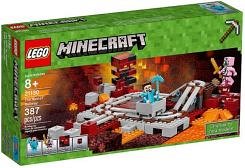 Promocje lego minecraft - gdzie szukać klocków w okazyjnych cenach?Zestawy LEGO Minecraft są popularne i rozchwytywane przez dzieciaki i ich rodziców. Fani gry polują na promocje lego minecraft i cieszą się, kiedy mogą powiększać swoje uniwersum. Jak szukać okazji cenowych? Najlepiej śledzić promocje lego minecraft za pomocą porównywarek cenowych, które pokazują na bieżąco dostępność produktów w wielu sklepach i ich ceny.